18 июня  2018 годаПрокуратура разъяснеетВ соответствии с постановлением Правительства РФ от 05.05.2018 №551 «О порядке принятия, приостановления действия и отмены решения о нежелательности пребывания (проживания) иностранного гражданина или лица без гражданства в Российской Федерации, принятого в связи с наличием обстоятельств, создающих реальную угрозу здоровью населения» установлена процедура принятия, приостановления и отмены решения о нежелательности пребывания в РФ иностранца, принятого в связи с наличием обстоятельств, создающих реальную угрозу здоровью населения.Принимать, приостанавливать и отменять решение о нежелательности пребывания, принятое в связи с наличием обстоятельств, создающих реальную угрозу здоровью населения, уполномочены Роспотребнадзор и ФМБА России.Решение о нежелательности пребывания принимается в срок не более 1 месяца со дня получения уполномоченным органом от медицинской организации документа, подтверждающего выявление у иностранного гражданина или лица без гражданства инфекционного заболевания, представляющего опасность для окружающих. Лицо, в отношении которого принято указанное решение, уведомляется об этом уполномоченным органом в срок не более 3 рабочих дней со дня его принятия.В случае отказа лица от прохождения лечения в РФ и его выезда в целях прохождения лечения в другое государство действие решения может быть приостановлено на срок, не превышающий 3 месяцев. Решение о нежелательности пребывания подлежит отмене при подтверждении медицинскими документами факта излечения от инфекционного заболевания.Прокурор Сургутского района                                                          А.В. ГоробченкоСкрынников А.С., тел. 21-99-86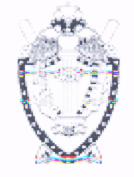 ПРОКУРАТУРА СУРГУТСКОГО РАЙОНАХанты-Мансийского автономного округа - Югры